Муниципальное общеобразовательное бюджетное учреждение«Мещеряковская средняя общеобразовательная школа»Соль-Илецкого городского округа Оренбургской областиУрок окружающего мира в 3 классеТема: Круговорот воды в природе                                                                                                                                             Разработала: учитель начальных классов                                                                                                                                           Мирошкина Т.В.Мирошкина Татьяна Владимировнаучитель начальных классов МОБУ «Мещеряковская СОШ»Класс: 3Тема: «Круговорот воды в природе»Цели: сформировать представление о круговороте воды в природе Предмет: окружающий мирПланируемые результаты:1.Личностные: положительное отношение к процессу познания; интерес к урокам; воспринимать речь учителя (одноклассников), непосредственно не обращённую к учащемуся; самостоятельно адекватно оценивать собственную учебную деятельность; применять правила делового сотрудничества.2.Метаредметные:- коммуникативные УУД: осознавать речь; участвовать в диалоге, вступать в учебное сотрудничество с учителем и одноклассниками, осуществлять совместную деятельность; допускать возможность различных точек зрения.- регулятивные УУД: понимать, принимать и сохранять учебную задачу; действовать по плану, планировать свои действия; адекватно оценивать свои достижения; осознавать возникновение трудностей, стремиться к их преодолению.- познавательные УУД: осознавать познавательную задачу; читать, слушать, извлекать нужную информацию; проводить анализ, сравнение.Оборудование: учебник 3 класса УМК «Гармония», раздаточный материал.Технологическая карта урока.Мирошкина Татьяна Владимировнаучитель начальных классов МОБУ «Мещеряковская СОШ»ЭтапыДеятельность учителяДеятельность ученикаФормируемые УУДМотивационно- целевойФранцузский писатель, автор книги «Маленький принц» Антуан де Сент Экзюпери так сказал об этом веществе: «У тебя нет ни вкуса, ни цвета, ни запаха, тебя невозможно описать, тобой наслаждаются, не ведая, что ты такое! Нельзя сказать, что ты необходима для жизни! Ты – сама жизнь!»-Что это за вещество? (Вода)Приветствуют учителя. Работая с учебником, отвечают на поставленные вопросы.Регулятивные:-Умениенастраиваться на работу.Проверка домашнего задания.                                                                Ф.И.уч.___________________________________                     Тест  «Круговорот воды в природе».Какое вещество – вода?⁭Твёрдое⁭Жидкое⁭ГазообразноеКакая вода по цвету?⁭Белая⁭Голубая⁭БесцветнаяКакая часть тела состоит из воды?⁭2/3⁭1/3⁭1/2Почему море не выходит из берегов?⁭Воду пьют рыбы⁭Вода испаряется⁭Вода вытекает из моря в рекиЧто происходит с водой при нагревании?⁭Ничего не происходит⁭Вода расширяется⁭Вода сжимаетсяЧто происходит с водой при охлаждении?⁭Ничего не происходит⁭Вода расширяется⁭Вода сжимаетсяВ виде какого вещества вода поднимается вверх?⁭            ⁭        ⁭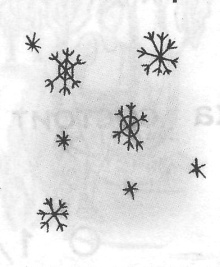 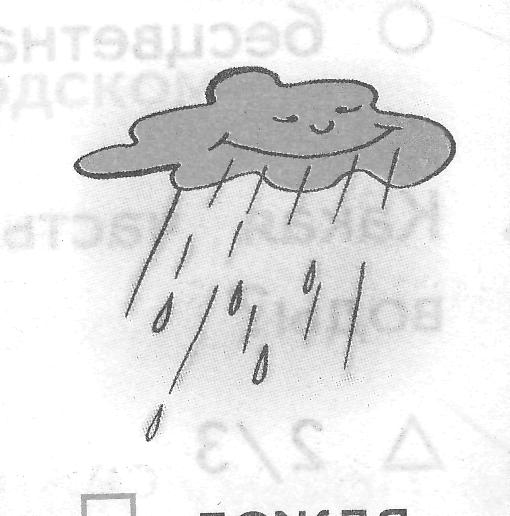 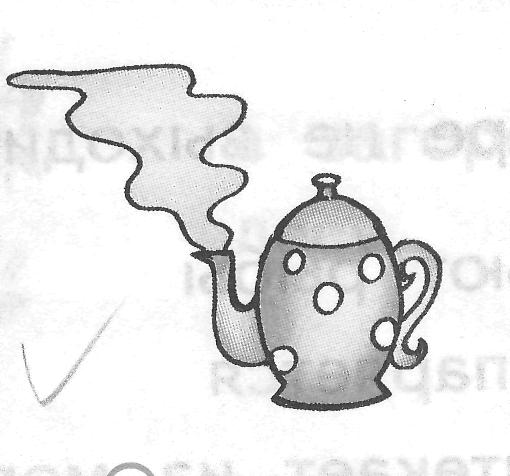 Снега                           Дождя                           ПараПроводит ли вода тепло?⁭Не проводит⁭Плохо проводит⁭Хорошо проводитПри какой температуре вода не превратится в лёд?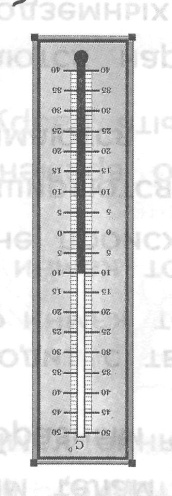      ⁭ +2˚                                                  ⁭    0˚⁭  -5˚ Какая вода испарится быстрее – холодная или тёплая?⁭Они испарятся одновременно⁭Быстрее испарится тёплая вода⁭Быстрее испарится холодная вода                                     ОТВЕТЫ:Ученики отвечают на вопросы. Проводится взаимопроверка тестов.Коммуникативные:-уметь ясно и логично выражать свои мысли.Определение темы и цели урока- Ребята, сегодня к нам на урок пришли герои из мультфильма.- А из какого, вы сможете узнать, если отгадаете загадку:Человечки очень споро Чинят электроприборы!  Их не видно, не смотри,                                     Ведь они живут внутри.                                      Нету места мистике,   Если рядом… (Фиксики.)-А как зовут наших гостей?- Симка и Нолик пришли к нам не просто так, а они хотят пригласить нас посетить их научную лабораторию и побывать в роли ученых.- Перед каждым из Вас лежит лесенка успеха, где мы будем оценивать себя при каждом выполненном задании.-Ребята, а кто знает, что такое лаборатория и чем там занимаются?-А что мы будем изучать, исследовать на уроке вы узнаете, отгадав загадку, которую приготовила Вам Симка:В морях и реках обитаетНо часто по небу летаетА как наскучит ей летатьНа землю падает опять.- Ребята, вы догадались о каком удивительном веществе мы сегодня продолжим разговор?   (О воде)- А чтобы нам определить тему урока, послушайте стихотворение.Стихотворение «Круговорот воды в природе»Вода появляется из ручейкаРучьи по пути собирает река. Река полноводно течет на просторыПока, наконец, не вливается в море.Моря пополняют запас океана,Над ним формируются клубы тумана.Они поднимаются выше покаНе превращаются в облака.А облака, проплывая над намиДождем проливаются, сыплют снегамиВесной соберется вода в ручейки.Они потекут до ближайшей реки.Как весь процесс называют в народе?Верно, круговорот воды в природе.Значит темой нашего урока будет «круговорот воды в природе».Как вы думаете, какая цель нашего урока?Ставят цель урока. Отвечают на вопросы учителя.Коммуникативные:-уметь ясно и логично выражать свои мысли;-уметь выстраивать общение с учителем и одноклассниками;Регулятивные:-уметь формулировать цель и держать её в памяти на протяжении всего урока. Работа по теме урока.- Раскрутим глобус так быстро, чтобы все цвета его синий, коричневый, зеленый, белый слились в один.- Как вы думаете, какого цвета будет глобус?- Почему?
- Вот сколько на нашей планете воды, ребята!- Нолику очень интересно, а много ли вы уже знаете о воде?- Поэтому он приготовил для Вас небольшие задания.-У каждого на столе лежит задание с зонтиком, которое вам необходимо выполнить.- У кого зеленый зонтик надо найти и исправить ошибки в тексте.- У кого желтый зонтик надо вставить пропущенные слова.- У кого красный зонтик нужно вставить пропущенные слова используя слова помощники.Самостоятельная работа:Задание 1 (зеленый зонтик)Найди и исправь ошибку.Вода имеет запах, не принимает форму сосуда, в которой она находится. Если воду довести до кипения, то она превратится в лед. Если её заморозить, то вода превратится в лед.Задание 2 (желтый зонтик)Вставить пропущенные слова в тексте.Вада не имеет запаха, ______________ форму сосуда, в которой она находится. Если воду довести до кипения, то она превратится в ________. Если её заморозить, то вода превратится в _________.Задания 3 (красный зонтик)Вставь пропущенные слова, используя слова-помощники.Вада не имеет запаха, ______________ форму сосуда, в которой она находится. Если воду довести до кипения, то она превратится в ________. Если её заморозить, то вода превратится в _________.-Проверим как вы справились с заданиями.- Кто не сделал ошибок нарисуйте на своей лесенке успеха (№ 1) зеленый кружок, у кого есть 1 -2 ошибки нарисуйте желтый кружок, а кто не смог выполнить задание нарисуйте красный кружок. Оцените себя!Фронтальный опрос детей:-Поднимите руки те, у кого нет ни одной ошибки – молодцы, а теперь у кого 1-2 ошибки – вам надо подучить, а если в классе те, у кого больше 2 ошибок? Вы особенно молодцы, потому что смогли признать свои ошибки.(При наличии времени)-Ребята, пока Нолик проверял Ваши задания, Симка решила отгадать загадки. -Давайте поможем ей!1. Покружилась звёздочкаВ воздухе немножко.Села и растаялаНа моей ладошке. (Снежинка)2. Утром бусы засверкали,Всю траву собой заткали.А пошли искать их днём,Ищем, ищем - не найдём. (Роса)3. Растёт она вниз головой,Растёт не летом, а зимой.Но солнце её припечёт –Она заплачет и умрёт. (Сосулька)4. Рассыпался горохНа семьдесят дорог.Никто его не подберёт. (Град)5. Старик- шутник:На улице стоять не велит, за нос домой тянет. (Мороз)6. Я и капля дождевая,Я снежинка вырезная,Я по травке разлитая.Кто же я? (Вода)7. Не пешеход, а идёт.Мокнут люди у ворот.Ловит дворник его в кадку…Очень трудная загадка! (Дождь)8. Чуть дрожит на ветеркеЛента на просторе,Узкий кончик - в роднике,А широкий - в море. (Река)9. Без крыльев - летит,Без ног - бежит. (Облако)Молоко над речкой плыло -Ничего не видно было.Растворилось молоко -Сразу видно далеко. (Туман)Слушают учителя и отвечают на его вопросы.Самостоятельная работа.Познавательные:умение строить высказывание;Коммуникативные: - постановка вопросов, участвуют в учебном диалоге;- выражение своей мысли;Личностные УУД:Личностная позиция;Регулятивные:- принимают и сохраняют учебную задачу, действуют с учетом выделенных учителем ориентиров;- самооценка, самоконтроль.Первичное закрепление- А теперь Симка и Нолик хотят проверить как Вы усвоили тему.Работа в группе.Перед Вами элементы и картинка природы.-Ваша задача построить схему круговорота воды в природе, накладывая элементы на картинку.- Проверим, как вы справились с заданием фиксиков.-Оцените себя.- Симке и Нолику очень понравилась как вы работали на уроке, но, к сожалению, нам уже пора с ними прощаться.Проводят работу в группе.Познавательные:умение строить высказываниеКоммуникативные:навыки учебного сотрудничества, умение договариваться и приходить к общему решению.Домашнее заданиеПридумать рассказ «Путешествие капельки воды»Рефлексивно-оценочный - Подведём итог работы на уроке окружающего мира.- Как вы думаете, достигли мы поставленной цели нашего урока? - Ребята, а сейчас каждый из вас пусть оценит свою работу за весь урок.- Давайте оживим капельки, которые у вас на столах. Нарисуйте им лицо, по вашему настроению.Отвечают на вопросы учителя. Подводят итоги работы и оценивают свою деятельность. Регулятивные:-уметь оценивать свою деятельность;Коммуникативные:-уметь ясно и логично выражать свои мысли.